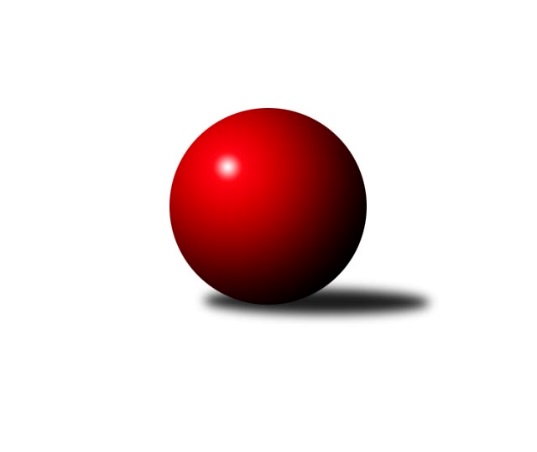 Č.18Ročník 2017/2018	27.4.2024 1. KLZ 2017/2018Statistika 18. kolaTabulka družstev:		družstvo	záp	výh	rem	proh	skore	sety	průměr	body	plné	dorážka	chyby	1.	KK Slovan Rosice	18	17	1	0	108.5 : 35.5 	(265.0 : 167.0)	3399	35	2231	1168	16.4	2.	KK Blansko	18	13	0	5	93.0 : 51.0 	(240.5 : 191.5)	3280	26	2196	1085	21.7	3.	KK Slavia Praha	18	10	3	5	83.0 : 61.0 	(223.5 : 208.5)	3267	23	2188	1080	23.7	4.	TJ Spartak Přerov	18	8	4	6	79.0 : 65.0 	(236.0 : 196.0)	3242	20	2181	1061	26.2	5.	SKK  Náchod	18	8	3	7	78.5 : 65.5 	(230.5 : 201.5)	3267	19	2180	1087	27.9	6.	KC Zlín	18	9	1	8	74.0 : 70.0 	(208.0 : 224.0)	3247	19	2192	1055	31.7	7.	SKK Rokycany	18	9	0	9	69.0 : 75.0 	(205.0 : 227.0)	3222	18	2193	1029	30.7	8.	TJ Sokol Duchcov	18	7	2	9	66.0 : 78.0 	(219.0 : 213.0)	3222	16	2166	1056	32.8	9.	SKK Jičín	18	5	2	11	55.5 : 88.5 	(198.0 : 234.0)	3195	12	2158	1037	30.9	10.	KK Konstruktiva Praha	18	5	0	13	56.0 : 88.0 	(203.0 : 229.0)	3219	10	2175	1045	34.2	11.	TJ Valašské Meziříčí	18	4	2	12	56.0 : 88.0 	(193.5 : 238.5)	3209	10	2163	1047	31.2	12.	SK Žižkov Praha	18	3	2	13	45.5 : 98.5 	(170.0 : 262.0)	3085	8	2128	957	44.4Tabulka doma:		družstvo	záp	výh	rem	proh	skore	sety	průměr	body	maximum	minimum	1.	KK Slovan Rosice	9	8	1	0	56.0 : 16.0 	(131.0 : 85.0)	3391	17	3491	3254	2.	KK Blansko	9	8	0	1	56.0 : 16.0 	(130.5 : 85.5)	3284	16	3316	3232	3.	SKK Rokycany	9	8	0	1	47.5 : 24.5 	(115.0 : 101.0)	3319	16	3432	3239	4.	KK Slavia Praha	9	6	2	1	47.0 : 25.0 	(115.0 : 101.0)	3248	14	3305	3095	5.	TJ Spartak Přerov	9	5	1	3	44.0 : 28.0 	(128.5 : 87.5)	3320	11	3395	3197	6.	TJ Sokol Duchcov	9	5	1	3	42.0 : 30.0 	(121.0 : 95.0)	3193	11	3275	3130	7.	SKK  Náchod	9	5	1	3	41.0 : 31.0 	(111.0 : 105.0)	3242	11	3317	3193	8.	KC Zlín	9	5	1	3	40.0 : 32.0 	(105.0 : 111.0)	3157	11	3244	3114	9.	TJ Valašské Meziříčí	9	4	1	4	37.0 : 35.0 	(111.0 : 105.0)	3301	9	3411	3249	10.	SKK Jičín	9	4	0	5	34.5 : 37.5 	(104.0 : 112.0)	3311	8	3406	3223	11.	SK Žižkov Praha	9	2	2	5	29.5 : 42.5 	(94.5 : 121.5)	3168	6	3238	3075	12.	KK Konstruktiva Praha	9	3	0	6	29.0 : 43.0 	(102.0 : 114.0)	3145	6	3196	3112Tabulka venku:		družstvo	záp	výh	rem	proh	skore	sety	průměr	body	maximum	minimum	1.	KK Slovan Rosice	9	9	0	0	52.5 : 19.5 	(134.0 : 82.0)	3400	18	3557	3285	2.	KK Blansko	9	5	0	4	37.0 : 35.0 	(110.0 : 106.0)	3280	10	3382	3086	3.	KK Slavia Praha	9	4	1	4	36.0 : 36.0 	(108.5 : 107.5)	3265	9	3386	3194	4.	TJ Spartak Přerov	9	3	3	3	35.0 : 37.0 	(107.5 : 108.5)	3233	9	3322	3164	5.	SKK  Náchod	9	3	2	4	37.5 : 34.5 	(119.5 : 96.5)	3270	8	3435	3144	6.	KC Zlín	9	4	0	5	34.0 : 38.0 	(103.0 : 113.0)	3258	8	3333	3171	7.	TJ Sokol Duchcov	9	2	1	6	24.0 : 48.0 	(98.0 : 118.0)	3225	5	3357	3122	8.	KK Konstruktiva Praha	9	2	0	7	27.0 : 45.0 	(101.0 : 115.0)	3229	4	3345	3076	9.	SKK Jičín	9	1	2	6	21.0 : 51.0 	(94.0 : 122.0)	3181	4	3270	3097	10.	SKK Rokycany	9	1	0	8	21.5 : 50.5 	(90.0 : 126.0)	3210	2	3297	3041	11.	SK Žižkov Praha	9	1	0	8	16.0 : 56.0 	(75.5 : 140.5)	3087	2	3279	2953	12.	TJ Valašské Meziříčí	9	0	1	8	19.0 : 53.0 	(82.5 : 133.5)	3199	1	3348	3043Tabulka podzimní části:		družstvo	záp	výh	rem	proh	skore	sety	průměr	body	doma	venku	1.	KK Slovan Rosice	11	10	1	0	64.0 : 24.0 	(160.0 : 104.0)	3422	21 	5 	1 	0 	5 	0 	0	2.	KK Slavia Praha	11	7	2	2	56.0 : 32.0 	(132.5 : 131.5)	3276	16 	4 	1 	0 	3 	1 	2	3.	KK Blansko	11	7	0	4	53.0 : 35.0 	(150.0 : 114.0)	3278	14 	6 	0 	0 	1 	0 	4	4.	TJ Spartak Přerov	11	6	2	3	52.0 : 36.0 	(149.5 : 114.5)	3246	14 	5 	0 	1 	1 	2 	2	5.	TJ Sokol Duchcov	11	6	1	4	49.0 : 39.0 	(144.5 : 119.5)	3247	13 	4 	0 	1 	2 	1 	3	6.	SKK Rokycany	11	6	0	5	44.0 : 44.0 	(127.5 : 136.5)	3228	12 	6 	0 	0 	0 	0 	5	7.	KC Zlín	11	5	1	5	46.0 : 42.0 	(133.5 : 130.5)	3256	11 	3 	1 	2 	2 	0 	3	8.	SKK  Náchod	11	4	2	5	45.5 : 42.5 	(139.5 : 124.5)	3272	10 	2 	1 	2 	2 	1 	3	9.	SKK Jičín	11	3	1	7	33.5 : 54.5 	(118.5 : 145.5)	3228	7 	2 	0 	3 	1 	1 	4	10.	KK Konstruktiva Praha	11	3	0	8	34.0 : 54.0 	(118.0 : 146.0)	3210	6 	2 	0 	3 	1 	0 	5	11.	TJ Valašské Meziříčí	11	3	0	8	32.0 : 56.0 	(115.0 : 149.0)	3166	6 	3 	0 	2 	0 	0 	6	12.	SK Žižkov Praha	11	0	2	9	19.0 : 69.0 	(95.5 : 168.5)	3087	2 	0 	2 	4 	0 	0 	5Tabulka jarní části:		družstvo	záp	výh	rem	proh	skore	sety	průměr	body	doma	venku	1.	KK Slovan Rosice	7	7	0	0	44.5 : 11.5 	(105.0 : 63.0)	3363	14 	3 	0 	0 	4 	0 	0 	2.	KK Blansko	7	6	0	1	40.0 : 16.0 	(90.5 : 77.5)	3269	12 	2 	0 	1 	4 	0 	0 	3.	SKK  Náchod	7	4	1	2	33.0 : 23.0 	(91.0 : 77.0)	3253	9 	3 	0 	1 	1 	1 	1 	4.	KC Zlín	7	4	0	3	28.0 : 28.0 	(74.5 : 93.5)	3218	8 	2 	0 	1 	2 	0 	2 	5.	KK Slavia Praha	7	3	1	3	27.0 : 29.0 	(91.0 : 77.0)	3239	7 	2 	1 	1 	1 	0 	2 	6.	TJ Spartak Přerov	7	2	2	3	27.0 : 29.0 	(86.5 : 81.5)	3244	6 	0 	1 	2 	2 	1 	1 	7.	SK Žižkov Praha	7	3	0	4	26.5 : 29.5 	(74.5 : 93.5)	3106	6 	2 	0 	1 	1 	0 	3 	8.	SKK Rokycany	7	3	0	4	25.0 : 31.0 	(77.5 : 90.5)	3222	6 	2 	0 	1 	1 	0 	3 	9.	SKK Jičín	7	2	1	4	22.0 : 34.0 	(79.5 : 88.5)	3174	5 	2 	0 	2 	0 	1 	2 	10.	TJ Valašské Meziříčí	7	1	2	4	24.0 : 32.0 	(78.5 : 89.5)	3308	4 	1 	1 	2 	0 	1 	2 	11.	KK Konstruktiva Praha	7	2	0	5	22.0 : 34.0 	(85.0 : 83.0)	3210	4 	1 	0 	3 	1 	0 	2 	12.	TJ Sokol Duchcov	7	1	1	5	17.0 : 39.0 	(74.5 : 93.5)	3171	3 	1 	1 	2 	0 	0 	3 Zisk bodů pro družstvo:		jméno hráče	družstvo	body	zápasy	v %	dílčí body	sety	v %	1.	Natálie Topičová 	KK Slovan Rosice 	17	/	18	(94%)	55.5	/	72	(77%)	2.	Lucie Vaverková 	KK Slovan Rosice 	16	/	17	(94%)	55.5	/	68	(82%)	3.	Olga Hejhalová 	KK Slavia Praha 	15	/	17	(88%)	47	/	68	(69%)	4.	Martina Hrdinová 	SKK  Náchod 	15	/	18	(83%)	51.5	/	72	(72%)	5.	Zuzana Musilová 	KK Blansko  	13	/	17	(76%)	42	/	68	(62%)	6.	Lucie Nevřivová 	KK Blansko  	12	/	17	(71%)	42.5	/	68	(63%)	7.	Terezie Krákorová 	SKK Rokycany 	12	/	17	(71%)	42	/	68	(62%)	8.	Nikol Plačková 	TJ Sokol Duchcov 	12	/	17	(71%)	38.5	/	68	(57%)	9.	Vlasta Kohoutová 	KK Slavia Praha 	12	/	18	(67%)	42	/	72	(58%)	10.	Martina Ančincová 	KC Zlín 	12	/	18	(67%)	38	/	72	(53%)	11.	Lucie Řehánková 	SK Žižkov Praha 	11.5	/	17	(68%)	39	/	68	(57%)	12.	Bohdana Jankových 	KC Zlín 	11	/	17	(65%)	42	/	68	(62%)	13.	Zuzana Machalová 	TJ Spartak Přerov 	11	/	17	(65%)	38.5	/	68	(57%)	14.	Michaela Zajacová 	KK Blansko  	11	/	18	(61%)	37.5	/	72	(52%)	15.	Petra Najmanová 	KK Konstruktiva Praha  	10	/	14	(71%)	34	/	56	(61%)	16.	Naděžda Dobešová 	KK Slovan Rosice 	10	/	15	(67%)	39.5	/	60	(66%)	17.	Martina Zimáková 	KC Zlín 	10	/	15	(67%)	31	/	60	(52%)	18.	Blanka Mizerová 	SK Žižkov Praha 	10	/	15	(67%)	30.5	/	60	(51%)	19.	Adéla Kolaříková 	TJ Sokol Duchcov 	10	/	17	(59%)	40.5	/	68	(60%)	20.	Šárka Majerová 	SKK  Náchod 	10	/	17	(59%)	39	/	68	(57%)	21.	Zdeňka Ševčíková 	KK Blansko  	10	/	17	(59%)	38.5	/	68	(57%)	22.	Veronika Horková 	SKK Rokycany 	10	/	17	(59%)	37.5	/	68	(55%)	23.	Markéta Jandíková 	TJ Valašské Meziříčí 	10	/	17	(59%)	36	/	68	(53%)	24.	Ivana Marančáková 	TJ Valašské Meziříčí 	10	/	17	(59%)	33	/	68	(49%)	25.	Kamila Katzerová 	TJ Spartak Přerov 	9	/	14	(64%)	33.5	/	56	(60%)	26.	Markéta Ptáčková 	KK Blansko  	9	/	14	(64%)	32	/	56	(57%)	27.	Aneta Cvejnová 	SKK  Náchod 	9	/	15	(60%)	32	/	60	(53%)	28.	Pavla Čípová 	TJ Valašské Meziříčí 	9	/	15	(60%)	31	/	60	(52%)	29.	Šárka Marková 	KK Slavia Praha 	9	/	17	(53%)	32.5	/	68	(48%)	30.	Martina Starecki 	KK Konstruktiva Praha  	9	/	18	(50%)	37.5	/	72	(52%)	31.	Denisa Pytlíková 	SKK Rokycany 	8.5	/	15	(57%)	30	/	60	(50%)	32.	Simona Koutníková 	TJ Sokol Duchcov 	8	/	12	(67%)	31.5	/	48	(66%)	33.	Aneta Kubešová 	TJ Spartak Přerov 	8	/	12	(67%)	29	/	48	(60%)	34.	Nina Brožková 	SKK  Náchod 	8	/	12	(67%)	28	/	48	(58%)	35.	Kateřina Fajdeková 	TJ Spartak Přerov 	8	/	12	(67%)	27	/	48	(56%)	36.	Marie Říhová 	SKK Jičín 	8	/	14	(57%)	28.5	/	56	(51%)	37.	Renáta Šimůnková 	SKK  Náchod 	8	/	15	(53%)	30.5	/	60	(51%)	38.	Barbora Janyšková 	TJ Spartak Přerov 	8	/	16	(50%)	35	/	64	(55%)	39.	Vladimíra Šťastná 	KK Slavia Praha 	8	/	18	(44%)	36.5	/	72	(51%)	40.	Daniela Pochylová 	SKK Rokycany 	7.5	/	15	(50%)	29	/	60	(48%)	41.	Nikola Portyšová 	SKK Jičín 	7	/	10	(70%)	26	/	40	(65%)	42.	Helena Gruszková 	KK Slavia Praha 	7	/	12	(58%)	24	/	48	(50%)	43.	Alena Kantnerová 	KK Slovan Rosice 	7	/	13	(54%)	27	/	52	(52%)	44.	Dita Trochtová 	KC Zlín 	7	/	13	(54%)	24	/	52	(46%)	45.	Monika Pavelková 	TJ Spartak Přerov 	7	/	14	(50%)	32.5	/	56	(58%)	46.	Hana Stehlíková 	KC Zlín 	7	/	16	(44%)	28	/	64	(44%)	47.	Iva Rosendorfová 	KK Slovan Rosice 	6.5	/	9	(72%)	22.5	/	36	(63%)	48.	Lenka Vávrová 	SKK Jičín 	6	/	10	(60%)	24	/	40	(60%)	49.	Lenka Kalová st.	KK Blansko  	6	/	10	(60%)	18	/	40	(45%)	50.	Nikola Tatoušková 	KK Slovan Rosice 	6	/	11	(55%)	20.5	/	44	(47%)	51.	Andrea Axmanová 	KK Slovan Rosice 	6	/	13	(46%)	25	/	52	(48%)	52.	Ivana Březinová 	TJ Sokol Duchcov 	6	/	14	(43%)	26	/	56	(46%)	53.	Marie Chlumská 	KK Konstruktiva Praha  	6	/	16	(38%)	31	/	64	(48%)	54.	Blanka Mašková 	SK Žižkov Praha 	6	/	17	(35%)	25.5	/	68	(38%)	55.	Tereza Buďová 	KK Blansko  	5	/	10	(50%)	21	/	40	(53%)	56.	Růžena Svobodová 	TJ Sokol Duchcov 	5	/	12	(42%)	25.5	/	48	(53%)	57.	Michaela Kučerová 	KK Slavia Praha 	5	/	12	(42%)	23	/	48	(48%)	58.	Lenka Findejsová 	SKK Rokycany 	5	/	13	(38%)	26	/	52	(50%)	59.	Jana Navláčilová 	TJ Valašské Meziříčí 	5	/	14	(36%)	20.5	/	56	(37%)	60.	Kristýna Štreichová 	TJ Valašské Meziříčí 	5	/	15	(33%)	28	/	60	(47%)	61.	Kristýna Zimáková 	KC Zlín 	5	/	16	(31%)	26	/	64	(41%)	62.	Kateřina Kolářová 	SKK  Náchod 	4.5	/	11	(41%)	23.5	/	44	(53%)	63.	Monika Hercíková 	SKK Jičín 	4.5	/	13	(35%)	24	/	52	(46%)	64.	Edita Koblížková 	KK Konstruktiva Praha  	4	/	6	(67%)	14	/	24	(58%)	65.	Petra Abelová 	SKK Jičín 	4	/	6	(67%)	12	/	24	(50%)	66.	Alena Šedivá 	SKK Jičín 	4	/	10	(40%)	16	/	40	(40%)	67.	Jana Čiháková 	KK Konstruktiva Praha  	4	/	11	(36%)	19	/	44	(43%)	68.	Kateřina Ambrová 	TJ Sokol Duchcov 	4	/	12	(33%)	23.5	/	48	(49%)	69.	Dana Uhříková 	TJ Valašské Meziříčí 	4	/	12	(33%)	17	/	48	(35%)	70.	Eva Kopřivová 	KK Konstruktiva Praha  	4	/	13	(31%)	21.5	/	52	(41%)	71.	Michaela Provazníková 	SKK Rokycany 	4	/	13	(31%)	21	/	52	(40%)	72.	Martina Janyšková 	TJ Spartak Přerov 	4	/	15	(27%)	28	/	60	(47%)	73.	Lenka Chalupová 	TJ Sokol Duchcov 	3	/	5	(60%)	11.5	/	20	(58%)	74.	Michaela Nožičková 	SKK Jičín 	3	/	6	(50%)	13	/	24	(54%)	75.	Klára Tobolová 	TJ Valašské Meziříčí 	3	/	9	(33%)	16	/	36	(44%)	76.	Ivana Kaanová 	KK Slavia Praha 	3	/	9	(33%)	13.5	/	36	(38%)	77.	Anna Sailerová 	SK Žižkov Praha 	3	/	9	(33%)	12.5	/	36	(35%)	78.	Tereza Chlumská 	KK Konstruktiva Praha  	3	/	10	(30%)	15	/	40	(38%)	79.	Hana Kovářová 	KK Konstruktiva Praha  	3	/	10	(30%)	12.5	/	40	(31%)	80.	Lenka Bočtická 	SK Žižkov Praha 	3	/	13	(23%)	23	/	52	(44%)	81.	Kateřina Katzová 	SK Žižkov Praha 	3	/	13	(23%)	13	/	52	(25%)	82.	Barbora Ambrová 	TJ Sokol Duchcov 	3	/	14	(21%)	19	/	56	(34%)	83.	Dana Viková 	SKK Jičín 	3	/	15	(20%)	19.5	/	60	(33%)	84.	Lenka Nová 	KK Konstruktiva Praha  	2	/	2	(100%)	7	/	8	(88%)	85.	Anna Štraufová 	KK Slovan Rosice 	2	/	2	(100%)	5	/	8	(63%)	86.	Linda Lidman 	SKK Rokycany 	2	/	3	(67%)	8	/	12	(67%)	87.	Andrea Poláková 	TJ Valašské Meziříčí 	2	/	3	(67%)	6	/	12	(50%)	88.	Michaela Beňová 	TJ Spartak Přerov 	2	/	3	(67%)	5	/	12	(42%)	89.	Magda Winterová 	KK Slovan Rosice 	2	/	4	(50%)	8.5	/	16	(53%)	90.	Dana Adamů 	SKK  Náchod 	2	/	7	(29%)	12	/	28	(43%)	91.	Hedvika Mizerová 	SK Žižkov Praha 	2	/	9	(22%)	15.5	/	36	(43%)	92.	Marie Kolářová 	SKK Jičín 	2	/	9	(22%)	13	/	36	(36%)	93.	Ilona Bezdíčková 	SKK  Náchod 	1	/	1	(100%)	2.5	/	4	(63%)	94.	Michaela Sedláčková 	TJ Spartak Přerov 	1	/	1	(100%)	2.5	/	4	(63%)	95.	Denisa Kovačičová 	SKK  Náchod 	1	/	1	(100%)	2	/	4	(50%)	96.	Šárka Palková 	KK Blansko  	1	/	2	(50%)	4	/	8	(50%)	97.	Zuzana Petříčková 	KC Zlín 	1	/	5	(20%)	9	/	20	(45%)	98.	Irini Sedláčková 	SK Žižkov Praha 	1	/	8	(13%)	8.5	/	32	(27%)	99.	Helena Šamalová 	SKK Jičín 	1	/	12	(8%)	19	/	48	(40%)	100.	Tereza Bendová 	KK Slavia Praha 	0	/	1	(0%)	2	/	4	(50%)	101.	Soňa Daňková 	KK Blansko  	0	/	1	(0%)	2	/	4	(50%)	102.	Kateřina Kotoučová 	KK Konstruktiva Praha  	0	/	1	(0%)	1	/	4	(25%)	103.	Jaroslava Juřicová 	TJ Valašské Meziříčí 	0	/	1	(0%)	1	/	4	(25%)	104.	Milena Mankovecká 	SKK  Náchod 	0	/	1	(0%)	1	/	4	(25%)	105.	Marie Olejníková 	TJ Valašské Meziříčí 	0	/	1	(0%)	1	/	4	(25%)	106.	Hana Vańková 	SKK  Náchod 	0	/	1	(0%)	1	/	4	(25%)	107.	Kristýna Bulfánová 	TJ Valašské Meziříčí 	0	/	1	(0%)	1	/	4	(25%)	108.	Denisa Nálevková 	SKK  Náchod 	0	/	1	(0%)	1	/	4	(25%)	109.	Petra Šustková 	KC Zlín 	0	/	1	(0%)	0	/	4	(0%)	110.	Petra Háková 	SKK Rokycany 	0	/	1	(0%)	0	/	4	(0%)	111.	Michaela Matlachová 	KC Zlín 	0	/	3	(0%)	4	/	12	(33%)	112.	Ludmila Fořtová 	KK Slavia Praha 	0	/	3	(0%)	2	/	12	(17%)	113.	Marta Kořanová 	SKK Rokycany 	0	/	6	(0%)	3.5	/	24	(15%)Průměry na kuželnách:		kuželna	průměr	plné	dorážka	chyby	výkon na hráče	1.	SKK Jičín, 1-4	3324	2221	1103	28.2	(554.1)	2.	KK Slovan Rosice, 1-4	3312	2207	1105	27.4	(552.1)	3.	TJ Spartak Přerov, 1-6	3307	2210	1097	26.1	(551.2)	4.	TJ Valašské Meziříčí, 1-4	3299	2217	1081	29.3	(550.0)	5.	SKK Rokycany, 1-4	3298	2210	1088	29.9	(549.8)	6.	KK Blansko, 1-6	3242	2179	1063	25.4	(540.4)	7.	SKK Nachod, 1-4	3230	2170	1060	28.4	(538.5)	8.	KK Slavia Praha, 1-4	3218	2170	1047	29.3	(536.3)	9.	Duchcov, 1-4	3174	2140	1034	31.9	(529.2)	10.	KK Konstruktiva Praha, 1-6	3165	2148	1016	34.9	(527.5)	11.	KC Zlín, 1-4	3155	2142	1012	31.7	(525.9)Nejlepší výkony na kuželnách:SKK Jičín, 1-4SKK  Náchod	3435	5. kolo	Nikol Plačková 	TJ Sokol Duchcov	619	8. koloKK Slovan Rosice	3423	11. kolo	Lucie Vaverková 	KK Slovan Rosice	607	11. koloSKK Jičín	3406	11. kolo	Petra Abelová 	SKK Jičín	606	11. koloSKK Jičín	3368	3. kolo	Natálie Topičová 	KK Slovan Rosice	605	11. koloTJ Sokol Duchcov	3357	8. kolo	Martina Hrdinová 	SKK  Náchod	605	5. koloKK Blansko 	3352	12. kolo	Pavla Čípová 	TJ Valašské Meziříčí	602	18. koloSKK Jičín	3349	18. kolo	Lenka Vávrová 	SKK Jičín	597	1. koloTJ Valašské Meziříčí	3340	18. kolo	Kateřina Fajdeková 	TJ Spartak Přerov	595	1. koloKC Zlín	3333	3. kolo	Simona Koutníková 	TJ Sokol Duchcov	593	8. koloSKK Jičín	3331	5. kolo	Adéla Kolaříková 	TJ Sokol Duchcov	592	8. koloKK Slovan Rosice, 1-4KK Slovan Rosice	3491	2. kolo	Natálie Topičová 	KK Slovan Rosice	651	7. koloKK Slovan Rosice	3436	7. kolo	Natálie Topičová 	KK Slovan Rosice	643	2. koloKK Slovan Rosice	3412	3. kolo	Natálie Topičová 	KK Slovan Rosice	621	18. koloKK Slovan Rosice	3401	5. kolo	Olga Hejhalová 	KK Slavia Praha	617	7. koloKK Slovan Rosice	3400	10. kolo	Lucie Vaverková 	KK Slovan Rosice	615	2. koloKK Slovan Rosice	3397	18. kolo	Lucie Vaverková 	KK Slovan Rosice	611	3. koloKK Slavia Praha	3386	7. kolo	Lucie Vaverková 	KK Slovan Rosice	608	16. koloKK Slovan Rosice	3375	9. kolo	Lucie Vaverková 	KK Slovan Rosice	605	5. koloKK Slovan Rosice	3350	16. kolo	Lucie Vaverková 	KK Slovan Rosice	604	10. koloKK Blansko 	3320	3. kolo	Lucie Vaverková 	KK Slovan Rosice	602	9. koloTJ Spartak Přerov, 1-6KK Slovan Rosice	3505	4. kolo	Kamila Katzerová 	TJ Spartak Přerov	631	2. koloTJ Spartak Přerov	3395	10. kolo	Barbora Janyšková 	TJ Spartak Přerov	611	9. koloTJ Spartak Přerov	3382	7. kolo	Olga Hejhalová 	KK Slavia Praha	609	9. koloTJ Spartak Přerov	3376	4. kolo	Naděžda Dobešová 	KK Slovan Rosice	609	4. koloTJ Spartak Přerov	3375	9. kolo	Kamila Katzerová 	TJ Spartak Přerov	598	10. koloTJ Spartak Přerov	3353	2. kolo	Barbora Janyšková 	TJ Spartak Přerov	596	7. koloTJ Spartak Přerov	3313	6. kolo	Lucie Vaverková 	KK Slovan Rosice	587	4. koloTJ Valašské Meziříčí	3302	10. kolo	Martina Janyšková 	TJ Spartak Přerov	587	9. koloKK Blansko 	3296	17. kolo	Blanka Mizerová 	SK Žižkov Praha	586	15. koloKK Slavia Praha	3289	9. kolo	Barbora Janyšková 	TJ Spartak Přerov	584	10. koloTJ Valašské Meziříčí, 1-4TJ Valašské Meziříčí	3411	17. kolo	Kristýna Štreichová 	TJ Valašské Meziříčí	631	6. koloKK Blansko 	3382	11. kolo	Martina Hrdinová 	SKK  Náchod	614	16. koloTJ Valašské Meziříčí	3355	6. kolo	Ivana Marančáková 	TJ Valašské Meziříčí	608	16. koloKK Konstruktiva Praha 	3345	17. kolo	Markéta Jandíková 	TJ Valašské Meziříčí	604	12. koloKK Slavia Praha	3331	3. kolo	Vladimíra Šťastná 	KK Slavia Praha	595	3. koloKC Zlín	3330	14. kolo	Markéta Jandíková 	TJ Valašské Meziříčí	591	8. koloTJ Spartak Přerov	3322	12. kolo	Markéta Jandíková 	TJ Valašské Meziříčí	588	1. koloSKK  Náchod	3313	16. kolo	Markéta Jandíková 	TJ Valašské Meziříčí	588	17. koloTJ Valašské Meziříčí	3312	11. kolo	Eva Kopřivová 	KK Konstruktiva Praha 	588	17. koloTJ Valašské Meziříčí	3302	1. kolo	Klára Tobolová 	TJ Valašské Meziříčí	586	17. koloSKK Rokycany, 1-4KK Slovan Rosice	3557	17. kolo	Lucie Vaverková 	KK Slovan Rosice	647	17. koloSKK Rokycany	3432	6. kolo	Terezie Krákorová 	SKK Rokycany	637	6. koloKK Blansko 	3381	6. kolo	Terezie Krákorová 	SKK Rokycany	622	8. koloSKK Rokycany	3352	13. kolo	Tereza Buďová 	KK Blansko 	605	6. koloTJ Valašské Meziříčí	3348	13. kolo	Zuzana Musilová 	KK Blansko 	598	6. koloSKK Rokycany	3338	10. kolo	Denisa Pytlíková 	SKK Rokycany	598	17. koloSKK Rokycany	3337	2. kolo	Iva Rosendorfová 	KK Slovan Rosice	598	17. koloSKK Rokycany	3331	17. kolo	Denisa Pytlíková 	SKK Rokycany	597	6. koloSKK Rokycany	3302	15. kolo	Natálie Topičová 	KK Slovan Rosice	593	17. koloSKK Rokycany	3278	8. kolo	Ivana Marančáková 	TJ Valašské Meziříčí	593	13. koloKK Blansko, 1-6KK Slovan Rosice	3346	15. kolo	Nikola Tatoušková 	KK Slovan Rosice	612	15. koloKK Blansko 	3316	13. kolo	Zdeňka Ševčíková 	KK Blansko 	599	13. koloKK Blansko 	3315	4. kolo	Zuzana Musilová 	KK Blansko 	596	13. koloKK Blansko 	3303	9. kolo	Zuzana Musilová 	KK Blansko 	587	7. koloKK Blansko 	3301	7. kolo	Zuzana Musilová 	KK Blansko 	578	5. koloKK Blansko 	3292	2. kolo	Martina Starecki 	KK Konstruktiva Praha 	577	4. koloKK Blansko 	3287	5. kolo	Tereza Buďová 	KK Blansko 	576	15. koloSKK  Náchod	3275	9. kolo	Zdeňka Ševčíková 	KK Blansko 	574	18. koloKC Zlín	3260	7. kolo	Naděžda Dobešová 	KK Slovan Rosice	574	15. koloKK Blansko 	3257	10. kolo	Kateřina Fajdeková 	TJ Spartak Přerov	572	5. koloSKK Nachod, 1-4KK Slovan Rosice	3353	8. kolo	Aneta Cvejnová 	SKK  Náchod	588	12. koloSKK  Náchod	3317	6. kolo	Šárka Majerová 	SKK  Náchod	585	6. koloSKK  Náchod	3300	12. kolo	Linda Lidman 	SKK Rokycany	585	12. koloSKK  Náchod	3294	8. kolo	Lucie Vaverková 	KK Slovan Rosice	584	8. koloTJ Sokol Duchcov	3284	6. kolo	Martina Hrdinová 	SKK  Náchod	584	8. koloKC Zlín	3261	1. kolo	Martina Hrdinová 	SKK  Náchod	584	1. koloSKK  Náchod	3254	17. kolo	Renáta Šimůnková 	SKK  Náchod	582	1. koloKK Slavia Praha	3237	14. kolo	Naděžda Dobešová 	KK Slovan Rosice	581	8. koloSKK  Náchod	3221	4. kolo	Simona Koutníková 	TJ Sokol Duchcov	581	6. koloSKK Rokycany	3220	12. kolo	Nikol Plačková 	TJ Sokol Duchcov	577	6. koloKK Slavia Praha, 1-4KK Slovan Rosice	3462	1. kolo	Natálie Topičová 	KK Slovan Rosice	635	1. koloSKK  Náchod	3369	7. kolo	Lenka Vávrová 	SKK Jičín	604	4. koloTJ Spartak Přerov	3315	3. kolo	Nikola Tatoušková 	KK Slovan Rosice	604	1. koloKC Zlín	3307	5. kolo	Martina Hrdinová 	SKK  Náchod	603	2. koloKK Slavia Praha	3305	17. kolo	Naděžda Dobešová 	KK Slovan Rosice	603	1. koloKK Slavia Praha	3304	2. kolo	Vladimíra Šťastná 	KK Slavia Praha	600	4. koloKK Slavia Praha	3295	6. kolo	Blanka Mašková 	SK Žižkov Praha	599	18. koloKK Slavia Praha	3290	12. kolo	Vlasta Kohoutová 	KK Slavia Praha	591	18. koloSKK  Náchod	3265	2. kolo	Olga Hejhalová 	KK Slavia Praha	590	18. koloKK Slavia Praha	3260	15. kolo	Šárka Marková 	KK Slavia Praha	583	17. koloDuchcov, 1-4KK Slovan Rosice	3285	12. kolo	Bohdana Jankových 	KC Zlín	596	16. koloTJ Sokol Duchcov	3275	7. kolo	Olga Hejhalová 	KK Slavia Praha	595	5. koloTJ Spartak Přerov	3272	14. kolo	Renáta Šimůnková 	SKK  Náchod	592	18. koloTJ Sokol Duchcov	3272	14. kolo	Simona Koutníková 	TJ Sokol Duchcov	590	7. koloKK Slavia Praha	3268	5. kolo	Martina Ančincová 	KC Zlín	582	16. koloTJ Sokol Duchcov	3262	18. kolo	Lucie Vaverková 	KK Slovan Rosice	569	12. koloKC Zlín	3251	16. kolo	Nikol Plačková 	TJ Sokol Duchcov	568	14. koloTJ Sokol Duchcov	3195	3. kolo	Adéla Kolaříková 	TJ Sokol Duchcov	568	14. koloSKK  Náchod	3186	18. kolo	Martina Hrdinová 	SKK  Náchod	568	18. koloTJ Sokol Duchcov	3173	16. kolo	Vlasta Kohoutová 	KK Slavia Praha	565	5. koloKK Konstruktiva Praha, 1-6KK Slovan Rosice	3295	14. kolo	Adéla Kolaříková 	TJ Sokol Duchcov	612	9. koloTJ Sokol Duchcov	3273	9. kolo	Petra Najmanová 	KK Konstruktiva Praha 	603	7. koloSKK Jičín	3224	7. kolo	Petra Najmanová 	KK Konstruktiva Praha 	593	3. koloKK Slavia Praha	3209	1. kolo	Natálie Topičová 	KK Slovan Rosice	589	14. koloKK Blansko 	3206	16. kolo	Marie Chlumská 	KK Konstruktiva Praha 	575	5. koloKK Konstruktiva Praha 	3196	5. kolo	Petra Najmanová 	KK Konstruktiva Praha 	573	16. koloKK Konstruktiva Praha 	3167	3. kolo	Dana Uhříková 	TJ Valašské Meziříčí	569	5. koloTJ Valašské Meziříčí	3166	5. kolo	Petra Najmanová 	KK Konstruktiva Praha 	567	14. koloTJ Spartak Přerov	3165	18. kolo	Kamila Katzerová 	TJ Spartak Přerov	564	18. koloKK Konstruktiva Praha 	3164	9. kolo	Petra Najmanová 	KK Konstruktiva Praha 	564	12. koloKC Zlín, 1-4KK Slovan Rosice	3371	6. kolo	Natálie Topičová 	KK Slovan Rosice	608	6. koloSKK  Náchod	3274	13. kolo	Bohdana Jankových 	KC Zlín	589	15. koloKC Zlín	3244	6. kolo	Lucie Vaverková 	KK Slovan Rosice	586	6. koloKC Zlín	3207	10. kolo	Kateřina Fajdeková 	TJ Spartak Přerov	582	8. koloKK Slavia Praha	3194	10. kolo	Renáta Šimůnková 	SKK  Náchod	580	13. koloTJ Spartak Přerov	3164	8. kolo	Vladimíra Šťastná 	KK Slavia Praha	578	10. koloKC Zlín	3162	15. kolo	Nikol Plačková 	TJ Sokol Duchcov	573	4. koloKC Zlín	3149	4. kolo	Olga Hejhalová 	KK Slavia Praha	571	10. koloKC Zlín	3144	2. kolo	Martina Ančincová 	KC Zlín	568	6. koloKC Zlín	3139	13. kolo	Martina Ančincová 	KC Zlín	568	10. koloČetnost výsledků:	8.0 : 0.0	2x	7.0 : 1.0	21x	6.5 : 1.5	1x	6.0 : 2.0	22x	5.0 : 3.0	17x	4.0 : 4.0	10x	3.0 : 5.0	14x	2.5 : 5.5	1x	2.0 : 6.0	12x	1.5 : 6.5	1x	1.0 : 7.0	7x